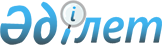 О внесении изменений в постановление от 11 сентября 2003 года N 2072 "Об утверждении Положения о порядке предоставления путевок в медико-социальный центр для пенсионеров "Ульба"
					
			Утративший силу
			
			
		
					Постановление Усть-Каменогорского городского акимата от 12 июня 2008 года N 8852. Зарегистрировано Управлением юстиции города Усть-Каменогорска 23 июня 2008 года за N 5-1-85. Утратило силу постановлением акимата города Усть-Каменогорска от 12.05.2009 № 820      Сноска. Утратило силу постановлением акимата города Усть-Каменогорска от 12.05.2009 № 820. 

      На основании подпункта 14) пункта 1 статьи 31 Закона Республики Казахстан от 23 января 2001 года "О местном государственном управлении в Республике Казахстан", в соответствии с постановлением от 24 марта 2006 года N 2713 "О переименовании государственного учреждения "Городской территориальный медико-социальный центр для пенсионеров "Ульба" в государственное учреждение "Городской территориальный центр социального обслуживания населения "Ульба" и утверждении Устава в новой редакции", акимат города Усть-Каменогорска ПОСТАНОВЛЯЕТ: 

      1. Внести в постановление от 11 сентября 2003 года N 2072 "Об утверждении Положения о порядке предоставления путевок в медико-социальный центр для пенсионеров "Ульба", зарегистрированное в Реестре государственной регистрации нормативных правовых актов под номером 1403, опубликованное 4 октября 2003 года в газетах "Дидар", "Рудный Алтай", следующие изменения: 

      в заголовке, тексте постановления и Положения, утвержденного указанным постановлением слова "медико-социальный центр для пенсионеров "Ульба" заменить словами "Городской территориальный центр социального обслуживания населения "Ульба"; 

      в тексте Положения слова "Управление социальной защиты населения", "при управлении социальной защиты населения", заменить словами "Отдел занятости и социальных программ города Усть-Каменогорска", "при отделе занятости и социальных программ города Усть-Каменогорска"; 

      в подпункте 1) пункта 7 цифру "15" заменить цифрой "20". 

      2. Контроль за исполнением данного постановления возложить на заместителя акима города Усть-Каменогорска Аязбаева Е.М. 

      3. Настоящее постановление вводится в действие после дня его первого официального опубликования.




					© 2012. РГП на ПХВ «Институт законодательства и правовой информации Республики Казахстан» Министерства юстиции Республики Казахстан
				
      Аким города Усть-Каменогорска

Ш. Буктугутов
